Konflikte sind normal und beruhen oft auf Missverständnissen oder unvollständigen Informationen. Mit Sachlichkeit und Fairness lassen sich viele Konflikte zum Vorteil aller Beteiligten entschärfen. Darauf basiert die 6-Punkte-Methode von feel-ok.ch für einen konstruktiven Umgang mit Konflikten.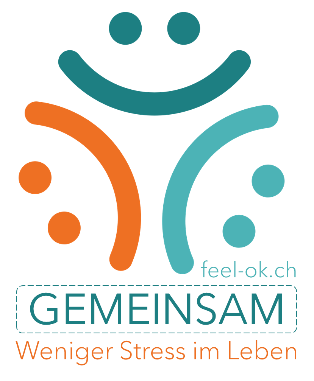 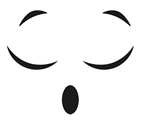 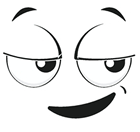 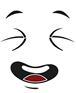 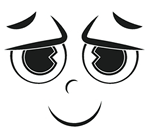 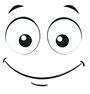 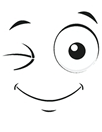 Konfliktfähigkeit setzt die Bereitschaft voraus, Streit vermeiden zu wollen. Fehlt diese Bereitschaft oder kommt es zu schwerwiegenden Formen der Gewalt, wie z.B. körperlicher Gewalt oder Mobbing, sollte eine qualifizierte Fachperson hinzugezogen werden. 